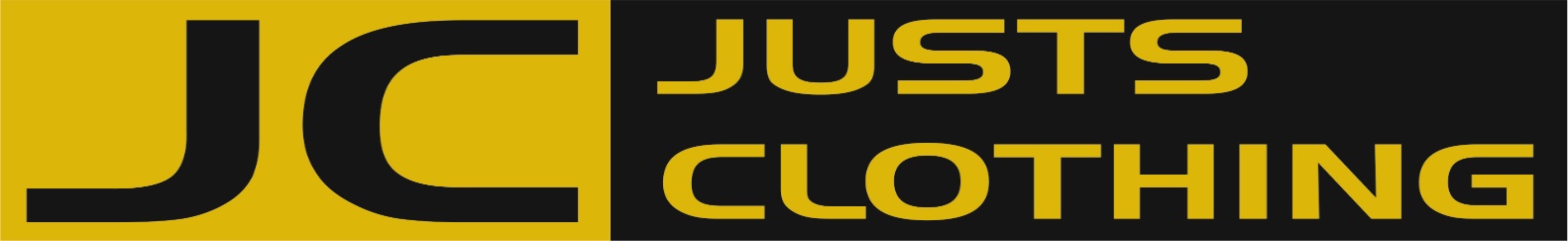 01772 743807	 					      info@justsclothing.co.uk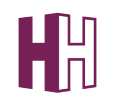 ItemSizePriceBlazers6-10£29.99Blazers11-15£34.99Blazers16-20 £39.99Blazers22-24 £45.00Ties      Ties      £3.99JumpersUp to 34£19.99Jumpers36 +£22.99Jumpers42 +£24.99Tartan Skirt22-26£29.99Tartan Skirt28-40£34.99